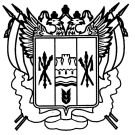 Российская ФедерацияЗаветинского районаРостовской областимуниципальное образование «Фоминское сельское поселение»Администрация Фоминского сельского поселенияПостановление№ 426.01.2011									                             х.ФоминВ соответствии с решением  Собрания депутатов сельского поселения от 17.12.2010 № 64 «О бюджете Фоминского сельского поселения Заветинского района на 2011 год»ПОСТАНОВЛЯЮ:1. Главным администраторам доходов бюджета сельского поселения, главным администраторам источников финансирования дефицита бюджета сельского поселения, специалистам Администрации сельского поселения, курирующим поступление налоговых и неналоговых доходов в бюджет сельского поселения, принять меры по обеспечению поступления налоговых  и неналоговых доходов, а также сокращению задолженности по их уплате.2. Главным распорядителям и получателям средств бюджета сельского поселения:2.1. Обеспечить равномерное и эффективное использование средств бюджета сельского поселения в течение текущего финансового года.2.2. Обеспечить режим экономного расходования средств по всем направлениям и проведение оптимизации  расходов на содержание аппарата управления.2.3. Представлять аналитические материалы:- об освоении средств  федерального и областного  бюджетов по формам, в порядке и сроки, установленные министерством финансов Ростовской области;- об освоении средств бюджета сельского поселения по формам, в порядке и сроки, установленные финансовым отделом Администрации Заветинского района.2.4. Принять меры по недопущению образования просроченной кредиторской задолженности по расходам местного бюджета, а также по долговым обязательствам подведомственных муниципальных унитарных предприятий Фоминского сельского поселения.2.5. Обязать соответствующими нормативными правовыми актами муниципальные учреждения Фоминского сельского поселения разработать и принять  к исполнению аналогичные меры.      
           3. Установить, что получатели средств бюджета сельского поселения при заключении договоров (муниципальных контрактов) о поставке товаров, выполнении работ и об оказании услуг, включая договоры подлежащие оплате за счет средств, полученных от оказания платных услуг и иной приносящей доход деятельности, вправе предусматривать авансовые платежи:3.1. В размере до 100 процентов суммы договора (муниципального контракта), но не более объема соответствующих лимитов бюджетных обязательств, подлежащих исполнению в 2011 году, – по договорам (муниципальным контрактам) об оказании услуг связи, о подписке на печатные издания и об их приобретении, обучении на курсах повышения квалификации, участии в научных, методических, научно-практических и иных конференциях, о проведении государственной экспертизы проектной документации и результатов инженерных изысканий, проведении Всероссийской олимпиады школьников, приобретении авиа- и железнодорожных билетов, билетов для проезда городским и пригородным транспортом и путевок на санаторно-курортное лечение, по договорам обязательного страхования гражданской ответственности владельцев транспортных средств, по договорам (муниципальным контрактам) об оплате организационного взноса, путевок на участие в мероприятиях для детей и молодежи, об оплате гостиничных услуг,
о приобретении знаков почтовой оплаты, услуг на подготовку и проведение летних лагерей, профильных тематических смен, по договорам страхования  муниципальных служащих  и лиц, замещающих муниципальные должности.3.2. В размере до 60 процентов суммы договора (муниципального контракта), но не более 60 процентов лимитов бюджетных обязательств, подлежащих исполнению в 2011 году, – по муниципальным контрактам на оказание услуг по авиационным перевозкам лиц, замещающих муниципальные должности органов местного самоуправления Фоминского сельского поселения, авиационным перевозкам, осуществляемым в целях обеспечения визитов и рабочих поездок указанных лиц, а также по договорам (муниципальным контрактам), заключенным с организаторами российских экспозиций на международных, национальных и иных выставочно-ярмарочных мероприятиях, в случае, когда для организации таких экспозиций предусмотрено частичное финансовое обеспечение за счет средств бюджета сельского поселения.3.3. В размере до 20 процентов суммы договора (муниципального контракта), но не более 20 процентов лимитов бюджетных обязательств, подлежащих исполнению в 2011 году, – на выполнение работ по строительству, реконструкции и капитальному ремонту объектов муниципальной собственности (кроме дорожного хозяйства). Последующая оплата работ производится в соответствии с актами выполненных работ с учетом предоставленного авансирования.3.4. В размере до 30 процентов суммы договора (муниципального контракта), но не более 30 процентов соответствующих лимитов бюджетных обязательств, подлежащих исполнению в 2011 году, – по остальным договорам (муниципальным контрактам), если иное не предусмотрено законодательством Российской Федерации и законодательством Ростовской области.4. Постановление вступает в силу с 1 января 2011 года.5. Контроль за выполнением постановления возложить на заведующего сектором экономики и финансов Горбаневу Е.В.Глава Фоминского сельского поселения                                 Л.Н.СавченкоПостановление вноситсектор экономики и финансовАдминистрации сельского поселенияО мерах по обеспечению исполнения бюджета Фоминского сельского поселения в 2011 году